فرض  محروسالمستوى جذع مشترك علومالتمـريــن 1 I –  أتمـم الجـدول التــالــــــي : II-  التـوزيــــع الإلكتـرونـــي لـــذرة الصـوديـــــوم Na هــــو كالتـالـــــــي : (k)2 (L)8 (M)1.مـا عــدد الإلكتـرونـــات التـي تتـوفــر عليهـا ذرة الصـوديــوم ؟ مـا عـدد الإلكتـرونــات المتـواجـدة علـى الطبقـة الخـارجيــة ؟ أعـط رمـز نـواة ذرة الصـوديــوم علمــا أنهــا تحتـوى علــى 12 نـوتـرونــا.التمـريــن 2تمثــل الـوثيقـة أسفلـه بالسلـم الحقيقـي تسجيـل حـركتـي مـركـز قـصور جسميـن (S1) و (S2) خـلال مـدد زمنيــة متتاليـة ومتسـاويـة =40ms. نعطـي كتلـة الجسم (S1) هـي m1 وكتلـة الجسـم (S2) هـي m2 = 2m1.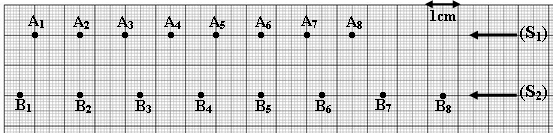 أحســب VAi السـرعـة اللحظيـة للنقطـة A عنـد اللحظتيـــن t3 و t6.أحســب VBi السـرعـة اللحظيـة للنقطـة B عنـد اللحظتيـــن t3 و t6.مثــل فـي الشكـل أعـلاه وبسلـم منـاســب متجهــات السـرعـــات  في المواضع : A3 و A6 و B3 و B6.استنتـــج طبيعـــة حــــركـــة مـركــز قـصـور:    الجســم (S1) :             الجســم (S2) :بتطبيــق العـلاقــة المرجحيــة، حــدد مـواضـع G مـركــز قـصــور المجمـوعــة المكـونــة مــن {S1;S2}. استنتـج طبيعـة حـركــة G بالنسبـة لمعلـم مرتبـط بالأرض نعتبـره غاليليــا.أعـط نــص مبـدأ القصــــور.استنتــج مجمـوع القـوى المطبقـة علـى المجمـوعــةالتمرين 3نعلـق نـابــض لفـاتــه غيـر متصلــة وكتلتـه مهملـة وصـلابتـه K، فـي نقطـة مـن حامـل ثـابــت ثـم نعلـق بـه أجسـامـا صلبـة (S) ذات كتــل معينـة لتغييـر توتـره T(الشكــل1).يمثـل المنحنـى أسفلـه (الشكل2) تغيـر تـوتـر النـابــض بـدلالة إطالتـه، نعطـي g=10 N.kg-1.أثبـت العـلاقـة بيــن الشـدة T والكتلـة m كتلـة الجسـم (S) المعلـق بالنـابـض.عيـن مبيـانيــا قيمــة K صـلابــة النـابــض.أوجــد قيمــة كتلـة الجسـم (S) إذا كـانـت إطـالــة النـابـض Δl = 2cm.نعلـق فـي النـابــض السابـق جسـمأ صلبـا (S) كتلتـه m=100g، ثــم نغمـره فـي سـائــل كتلتــه الحجميـة L=1kg.L-1 (الشكـل 3). نعطـي إطـالـة النـابـض Δl'=1cm، حجـم الجسـم (S) : VS=5.10-2L.أحسـب تـوتـر النـابـض T'. أحسـب وزن الجسـم (S). أحسـب شـدة دافعـة أرخميـدس المطبقـة من طـرف السائـل علـى الجسـم (S).